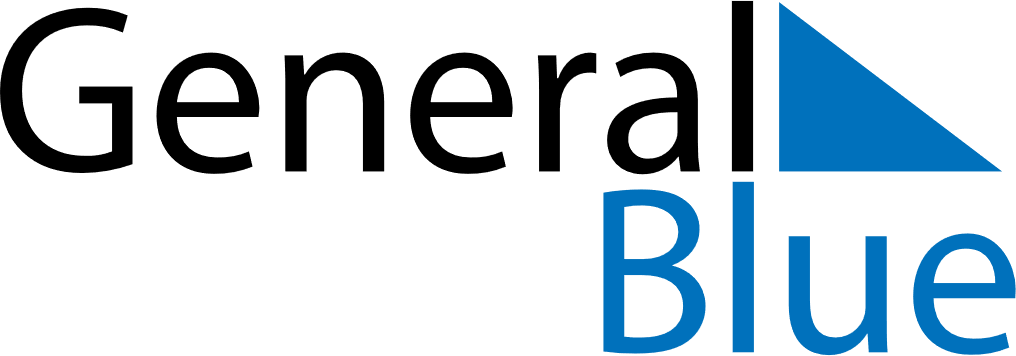 February 2020February 2020February 2020NorwayNorwaySundayMondayTuesdayWednesdayThursdayFridaySaturday123456789101112131415Mother’s Day1617181920212223242526272829Carnival